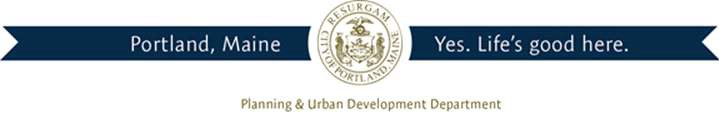 Director of Planning and Urban DevelopmentJeff LevineDecember 24, 2013BRESETTE ALBERT PO BOX 345PORTLAND, ME 04112Inspection Services, DirectorTammy M. MunsonCBL: 045 E049001Located at: 1 JOY PLCertified Mail 7013 1090 0002 1737 6601Dear Mr. Bresette,SECOND NOTICE OF VIOLATIONAn evaluation of the above-referenced property on 12/24/2013 revealed that the structure still remains non-compliant with the Housing Code of the City of Portland.The building is considered structurally unsafe. Please update this office with a plan of action prior to January 24, 2013.This is a SECOND notice of violation pursuant to Section 6-118 of the Code. Failure to comply will result in this office referring the matter to the City of Portland Corporation Counsel for legal action and possible civil penalties, as provided for in Section 1-15 of the Code and in Title 30-A M.R.S.A ss 4452.Please feel free to contact me is you wish to discuss this matter further or have any questions. Sincerely,Chuck FagoneCode Enforcement Officer(207) 874-8789